OXFORD COUNTY FAIR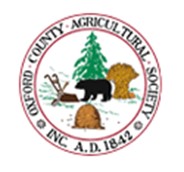 YOUTH MARKET PROJECT2024 LETTER OF INTENTI, _____________________________________ would like to participate in the 2024 Youth Market Animal Project at the Oxford County Fair (September 11-14, 2024). By signing this letter of intent (with a parent or guardian), I am confirming that I have the physical and financial ability to raise my project animal/s through the entire process, which includes:*Bringing my project animal/s back to the fair in September 2024 to be shown and auctioned,*Staying with them throughout the duration of the fair*Being available for all meetings regarding the fair, show and auction*Keeping my animal/s clean (done daily by 7:30am and kept clean throughout each day)If I need help in any way, or if something should happen to the project animal/s, I will contact the Livestock Superintendent as soon as possible (Toby Whitman 207-890-5840).We are limited to 12 Steer, 16 Lamb and 6 Hogs. In the event we have more applicants than these numbers, we will do a drawing of the applicants for each commodity.I will also be present at the Oxford Fair June Jamboree with my project animal/s.I would like to raise the following project/s:Steer  cMust have steer by January 1, 2024. (Alert Mr. Whitman by January 5th if plans change)Lamb  cMust have lamb by June 1, 2024. (Alert Mr. Whitman by June 5th if plans change)Hog  cMust have hog by June 1, 2024. (Alert Mr. Whitman by June 5th if plans change)Name of youth exhibitor: ____________________________________________ Age: ___________Signature: ________________________________________________________Date: ______________________Parent/Guardian Name: __________________________________________________Signature: ________________________________________________________Date: ______________________Contact information for exhibitor and/or parent/guardian: Address: ____________________________________________phone: _____________________________________________email: ______________________________________________